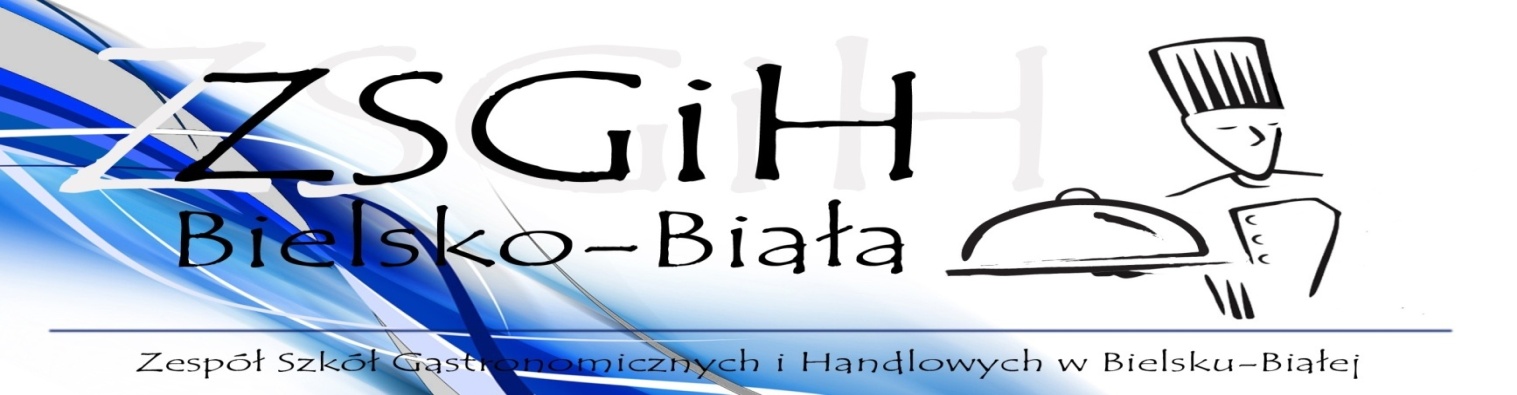 JadłospisZ przyczyn nie przewidzianych jadłospis może ulec zmianie. SKŁAD SUROWCOWY POTRAW DOSTĘPNY U ZLECENIODAWCY.Daniegram.poniedziałek19-02-2024Zupa pieczarkowa z ziemniakami(seler gluten,mleko )350poniedziałek19-02-2024Risotto z mięsem i warzywami( gluten, )300poniedziałek19-02-2024Sos pomidorowy(gluten,mleko)100Kompot z owocami niskosłodzony200banan1sztwtorek20-02- 2024Zupa koperkowa z ryżem (seler gluten,mleko)350wtorek20-02- 2024Kotlet mielony  ( jaja,gluten)100wtorek20-02- 2024ziemniaki150wtorek20-02- 2024Kapusta kiszona zasmażana(gluten)100wtorek20-02- 2024Kompot z owocami niskosłodzony200Środa21-02-2024Zupa dyniowa z grzankami (seler,gluten,mleko)350Środa21-02-2024Filet drobiowy duszony w sosie  (gluten,mleko)90/100Środa21-02-2024ziemniaki150Środa21-02-2024Surówka z marchwi i jabłka100Środa21-02-2024Kompot z owocami niskosłodzony200Czwartek22-02-2024Kapuśniak z ziemniakami (seler,gluten)350Czwartek22-02-2024Naleśniki z serem na słodko (gluten,jaja,mleko)3sztCzwartek22-02-2024Kompot z owocami niskosłodzony150gruszka1sztPiątek23-02-2024Zupa marchewkowa z zacierką(gluten,seler, mleko )350Piątek23-02-2024Filet z miruny w panierce( jaja,gluten,ryba)100Piątek23-02-2024ziemniaki150Piątek23-02-2024Sałatka z fasolki szparagowej100Kompot z owocami niskosłodzony200